FRIDAY, 27. 3.Kako bi razvrstil vremenske pojave glede na letne čase?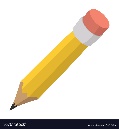 Zapiši novo tabelo v zvezek in smiselno zapiši besede za vreme. Vreme lahko tudi narišeš ali prilepiš sličice. Pomagaj si z vremenskimi sličicami na strani 3. Lahko pa dodaš tudi svoje besede za vreme.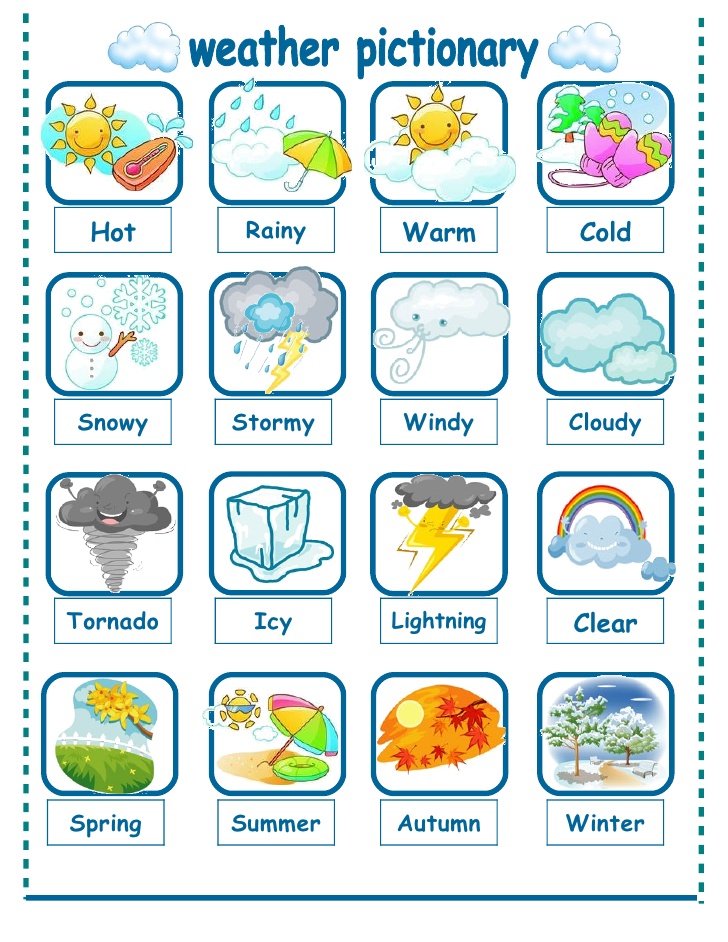 FUN TIME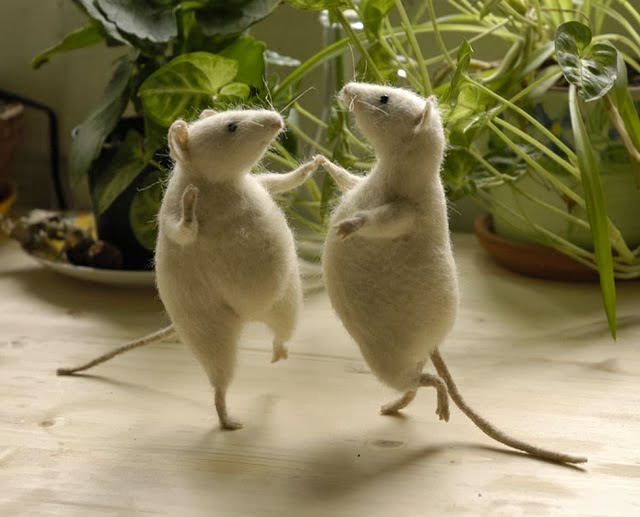 Dance and exercise:https://www.youtube.com/watch?v=1dkPouLWCycListen and watch:https://www.youtube.com/watch?v=CXKj7bm4Opshttps://www.youtube.com/watch?v=P9abGg_gF1sLET'S PRACTISEVADIMO5 minut ponavljaj vsebine za ustno ocenjevanje (vozila, poklici, prosti čas …)Ponovi letne čase in mesece:Story: https://www.youtube.com/watch?v=X6cAi0ydAycSongs: https://www.youtube.com/watch?v=gtc4c1JlAEM             https://www.youtube.com/watch?v=bk4DDv8u58QZapiši v zvezek: Seasons, months and weather 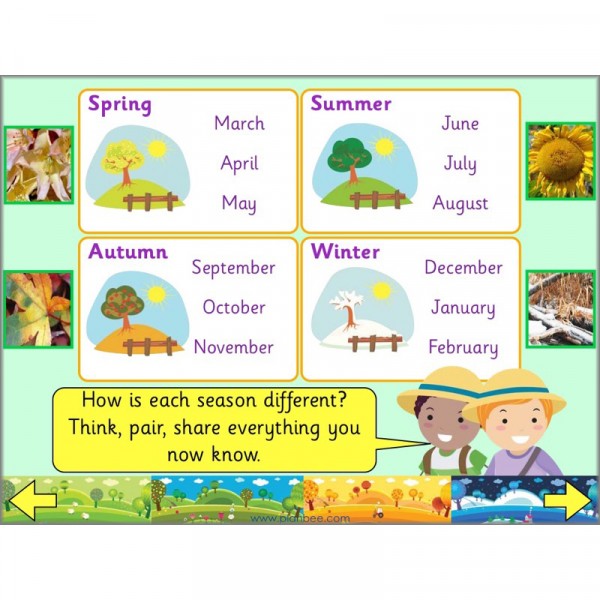 LET'S PRACTISEVADIMO5 minut ponavljaj vsebine za ustno ocenjevanje (vozila, poklici, prosti čas …)Ponovi letne čase in mesece:Story: https://www.youtube.com/watch?v=X6cAi0ydAycSongs: https://www.youtube.com/watch?v=gtc4c1JlAEM             https://www.youtube.com/watch?v=bk4DDv8u58QZapiši v zvezek: Seasons, months and weather                    SPRING                          SUMMER	sunny          hot              AUTUMN/FALL                              WINTER